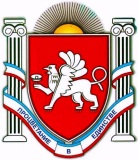 РЕСПУБЛИКА  КРЫМНИЖНЕГОРСКИЙ  РАЙОНАДМИНИСТРАЦИЯ  НОВОГРИГОРЬЕВСКОГО  СЕЛЬСКОГО ПОСЕЛЕНИЯНИЖНЕГОРСКОГО РАЙОНА РЕСПУБЛИКИ КРЫМПОСТАНОВЛЕНИЕ«26 » июля  2018 года                                                                         №159с. НовогригорьевкаО внесении дополнений в План нормотворческой деятельностиНовогригорьевского сельского поселения Нижнегорского районаРеспублики Крым на  2-е полугодие 2018 года.В соответствии с  Федеральным законом от 06.10.2003г. №131-ФЗ «Об общих принципах организации местного самоуправления в Российской Федерации», руководствуясь Уставом муниципального образования  Новогригорьевское сельское поселение Нижнегорского района Республики Крым, Положением об Администрации Новогригорьевского сельского поселения, в целях организации надлежащей работы по разработке и принятию нормативно-правовых актов Новогригорьевского сельского совета и администрации Новогригорьевского сельского поселения, учитывая предложение прокуратуры Нижнегорского района к плану нормотворческой деятельности на 2-е полугодие 2018 года, администрация Новогригорьевского сельского поселенияП О С Т А Н О В Л Я Е Т:1. Внести дополнения План нормотворческой деятельности Новогригорьевского сельского поселения Нижнегорского района Республики Крым на 2-е полугодие 2018 года, утвержденный постановлением администрации Новогригорьевского сельского поселения № 141 от 29.06.2018 г., изложив приложение 1 в новой редакции (прилагается ).2. Настоящее постановление разместить для обнародования на официальном сайте администрации Новогригорьевского сельского поселения в сети «Интернет» http://novogrigor-adm91.ru /  , а также на информационном стенде Новогригорьевского сельского поселения по адресу: Республика Крым, Нижнегорский район, с.Новогригорьевка, ул.Мичурина,59.3. Контроль за исполнением настоящего постановления оставляю за собой.Председатель Новогригорьевского сельского совета-глава администрацииНовогригорьевского сельского поселения 			А.М.Данилин	Приложение 1                                                                                                   к постановлению администрации           Новогригорьевского сельского поселения от   «26»  июля 2018 г. № 159ПЛАННОРМОТВОРЧЕСКОЙ ДЕЯТЕЛЬНОСТИНОВОГРИГОРЬЕВСКОГО СЕЛЬСКОГО ПОСЕЛЕНИЯНА 2-е ПОЛУГОДИЕ 2018 ГОДАПредседатель Новогригорьевского сельского совета-глава администрации Новогригорьевского сельского поселения                                         А.М.Данилин№ п/пНаименование нормативно-правового актаИсполнителиСроки исполнения1.О бюджете муниципального образования Новогригорьевское сельское поселение Нижнегорского района  Республики Крым. Новогригорьевский сельский советдекабрь 2018 2.Внесение изменений в нормативно-правовые акты  Новогригорьевского  сельского советаНовогригорьевский сельский советВ течение второго  полугодия 2018г.  по мере необходимости3.Внесение изменений и дополненийв Устав Новогригорьевского сельского поселения Нижнегорского района Республики КрымНовогригорьевский сельский советВ течение второго полугодия4.Правовые акты по изменению в Положение об оплате трудаНовогригорьевский сельский советВ течение 2-го полугодия 2018г. по мере необходимости5.Об отчете главы муниципального образования Новогригорьевское сельское поселение Нижнегорского района Республики Крым, председателя Новогригорьевского сельского совета – главы администрацииНовогригорьевского сельского поселения о результатах егодеятельностиПредседатель Новогригорьевского сельского советаОктябрь- ноябрь 2018г.6.Об утверждении отчёта об исполнении бюджета муниципального образования  Новогригорьевское сельское поселение за 2 квартал 2018 года АдминистрацияНовогригорьевскогосельского поселенияиюль 2018г.7Об утверждении отчета об исполнении бюджета муниципального образования Новогригорьевское сельское поселение за 3 квартал 2018 года.Администрация  Новогригорьевского сельского поселенияоктябрь 2018г.8Об утверждении Положения по предоставлению субсидий из бюджета сельского поселения социально ориентированным некоммерческим организациямАдминистрация  Новогригорьевского сельского поселенияавгуст 2018 г.(зам.главы администрации)9Порядок получения документа, подтверждающего принятие решения о согласовании или об отказе в согласовании переустройства и (или)перепланировки  жилого помещения.Администрация  Новогригорьевского сельского поселенияоктябрь 2018 г.(отв.ведущ.спец.)10Образец книги регистрации намогильных сооружений (надгробий) и порядок её ведения.Администрация  Новогригорьевского сельского поселенияноябрь  2018 г..(отв.ведущ.спец.)11О внесении изменений и дополнений  в  Реестр муниципальных услуг, оказываемых администрацией Новогригорьевского сельского поселенияАдминистрацияНовогригорьевскогосельского поселенияВ течение 2-го полугодия 2018г. по мере необходимости12Внесение изменений в нормативно-правовые акты администрации Новогригорьевского сельского поселенияАдминистрацияНовогригорьевскогосельского поселенияВ течение 2-го полугодия 2018г. по мере необходимости13Правовые акты, регулирующие деятельность по вопросам жилищных и жилищно-коммунальных отношенийАдминистрацияНовогригорьевскогосельского поселенияВ течение 2-го полугодия 2018г. по мере необходимости14Правовые акты, регулирующие деятельность по вопросам ГО, ЧС, ПБАдминистрацияНовогригорьевскогосельского поселенияВ течение 2-го полугодия 2018г. по мере необходимости15Правовые акты, регулирующие деятельность в сфере земельных отношенийАдминистрацияНовогригорьевскогосельского поселенияВ течение 2-го полугодия 2018г. по мере необходимости16Правовые акты по вопросам внесения изменений в бюджет сельского поселенияНовогригорьевский сельский совет,АдминистрацияНовогригорьевского сельского поселенияВ течение 2-го полугодия 2018г. по мере необходимости17О составлении и утверждении плана нормотворческой деятельности  Новогригорьевского сельского поселения на 1-е полугодие 2019 года.Администрация Новогригорьевского сельского поселениядекабрь 2018г.